Информационный лист турнира ТВД Кубок федерации тенниса Свердловской области 9-10 лет, до 15 лет 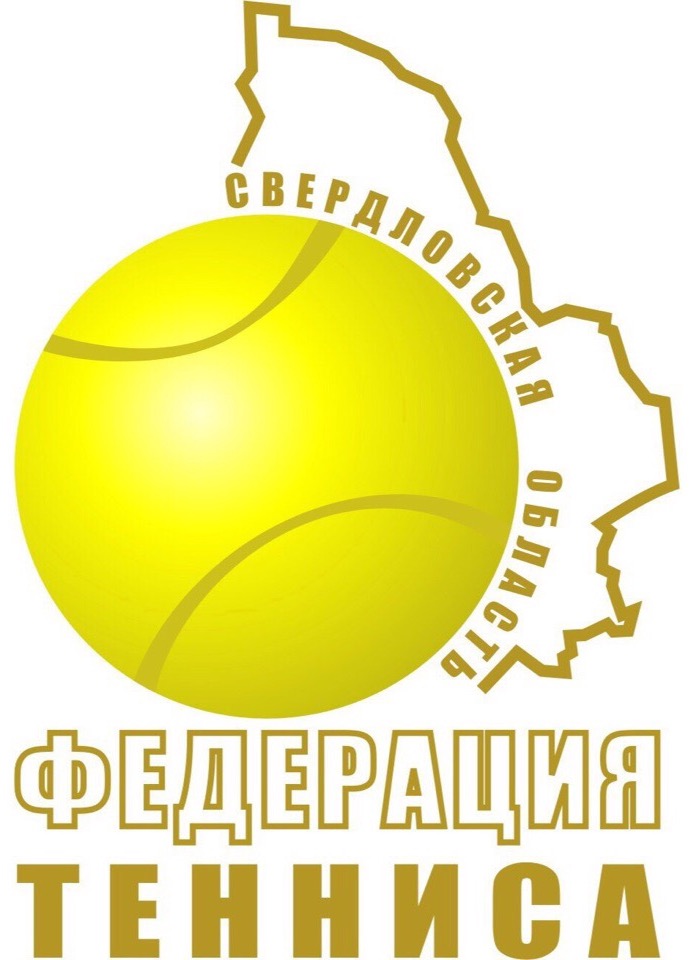 Главный судья турнира – судья первой категории Токаревских Дарья Алексеевна8-912-641-91-02, tda-tennis@mail.ru  Директор турнира - Клопов Антон Николаевич 8-965-503-33-33, pro-tennis@mail.ru Организатор турнира - РОО "Свердловская областная Федерация тенниса",ftennis@mail.ru Место проведения: Центр тенниса «Урал», ул.Соболева д.5 Корты: 6 крытый хардРасходы иногородних игроков: за счет командирующих организацийВ связи со сложной эпидемиологической обстановкой просьба соблюдать меры безопасности. На территории кортов представителям находиться в максе, обязательно соблюдать соц.дистанцию. Максимально сократить количество зрителей. Регистрация участников турнира:Регистрация проводится в месте проведения соревнованияОТ: 24.12.2020 с 14:00 до 16:30(Дистанционная ОТ: 23.12 - 24.12 до 16.30) Жеребьевка ОТ: 24.12.2020 в 17:00Стартовый взнос участника турнира ОТ: 9-10 лет - 1200 рублейДо 15 лет – 1200 рублейВарианты регистрации: 1. Лично появиться в месте проведения турнира, предъявить необходимые к регистрации документы и уплатить стартовый взнос;2. Дистанционно прислать все необходимые к регистрации документы до окончания регистрации (16.30 по м.в.) на почту: tda-tennis@mail.ru и уплатить взнос либо в день регистрации, либо до начала своего первого матча. Документы для регистрации:документ, удостоверяющий личность; Действующую медицинскую справку или запись в зачетной классификационной книжке спортсмена о допуске к участию в спортивных соревнованиях на определенный срок, подписанную врачом по лечебной физкультуре или врачом по спортивной медицине и заверенную печатью медицинской организации, отвечающей вышеуказанным требованиям;оригинал квитанции об оплате членского взноса игрока РТТ на текущий год (при отсутствии отметки об оплате в действующей Классификации РТТ);договор о страховании от несчастных случаев (спортивная страховка);зачетная классификационная книжка спортсмена (если положением о турнире установлена квалификация спортсмена для допуска к турниру).Все документы должны быть высланы одним письмом, в теме письма должно быть ФИО игрока и возрастная категория, в которой он принимает участие, также указывайте контактный телефон для связи. После проверки документов вам на почту будет выслано подтверждение регистрации. Если вы не получили подтверждение - звоните и уточняйте информацию у главного судьи. РАНЬШЕ 16:00 ЗВОНИТЬ И УТОЧНЯТЬ ПОЛУЧЕНИЕ ДОКУМЕНТОВ НЕ НАДО!!!Ожидающие игроки, которые хотят попасть в число участников турнира, должны приехать к концу регистрации (к 16:15) или отправить документы дистанционно.При наличии отказов, полученных от игроков, находящихся в основном списке, они будут внесены в список игроков турнира последовательно из листа ожидания.Независимо от способа регистрации игрок РТТ обязан прибыть на турнир и быть готовым к проведению своих матчей. 